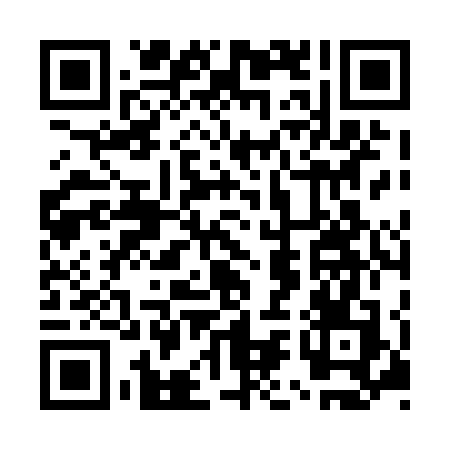 Ramadan times for Copenhagen, Copenhagen, DenmarkMon 11 Mar 2024 - Wed 10 Apr 2024High Latitude Method: Angle Based RulePrayer Calculation Method: Muslim World LeagueAsar Calculation Method: HanafiPrayer times provided by https://www.salahtimes.comDateDayFajrSuhurSunriseDhuhrAsrIftarMaghribIsha11Mon4:304:306:3412:204:056:066:068:0312Tue4:284:286:3212:194:076:086:088:0513Wed4:254:256:2912:194:086:106:108:0714Thu4:224:226:2712:194:106:126:128:0915Fri4:194:196:2412:194:126:146:148:1216Sat4:164:166:2112:184:136:166:168:1417Sun4:134:136:1912:184:156:186:188:1618Mon4:104:106:1612:184:176:206:208:1919Tue4:074:076:1412:174:186:226:228:2120Wed4:044:046:1112:174:206:246:248:2421Thu4:014:016:0812:174:226:266:268:2622Fri3:583:586:0612:164:236:286:288:2823Sat3:553:556:0312:164:256:306:308:3124Sun3:523:526:0112:164:266:326:328:3325Mon3:483:485:5812:164:286:346:348:3626Tue3:453:455:5512:154:296:366:368:3927Wed3:423:425:5312:154:316:386:388:4128Thu3:393:395:5012:154:326:406:408:4429Fri3:353:355:4812:144:346:426:428:4630Sat3:323:325:4512:144:356:446:448:4931Sun4:284:286:421:145:377:467:469:521Mon4:254:256:401:135:387:487:489:552Tue4:224:226:371:135:407:507:509:573Wed4:184:186:351:135:417:527:5210:004Thu4:154:156:321:135:437:547:5410:035Fri4:114:116:291:125:447:567:5610:066Sat4:074:076:271:125:467:587:5810:097Sun4:044:046:241:125:478:008:0010:128Mon4:004:006:221:115:498:028:0210:159Tue3:563:566:191:115:508:048:0410:1810Wed3:523:526:171:115:518:068:0610:21